PENGEMBANGAN MEDIA FOTONOVELA BERBASIS ANDROID PADA PEMBELAJARAN FISIKA MATERI KOMPONEN PASIF ELEKTRONIKA KELAS X SMKSKRIPSIDiajukan untuk Melengkapi Tugas-tugas dan Memenuhi Syarat-syarat Guna Mendapatkan Gelar Sarjana S1 dalam Ilmu Tarbiyah dan KeguruanOlehSinta Nur Rohman1411090142Jurusan : Pendidikan Fisika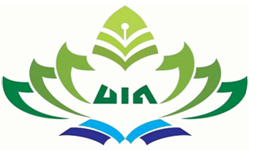 FAKULTAS TARBIYAH DAN KEGURUANUNIVERSITAS ISLAM NEGERI RADEN INTAN LAMPUNG1440 H/2018 M